PLANILLA DE INSCRIPCIÓN – INGLÉS EXTRACURRICULAR SECUNDARIA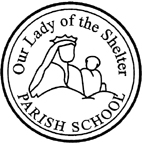 Nombre y Apellido del alumno: ………………………………………………………………..Edad: ……………….Escuela de la que proviene: ………………………………………………………………………Año al que desea ingresar: …………………………………Estudios previos del idioma: (instituto privado, nivel si lo sabe) ………………………………………….………………………………………………………………………………………………………..¿Ha rendido exámenes internacionales?       SI            NO                                                                             (en caso  de respuesta afirmativa  por favor indicar cuáles) ……………………………………………………………………………………………………………………………………………………..Teléfono y Nombre de contacto: …………………………………………………….E-mail de contacto:…………………………………………………………………………….Firma: ……………………………………………………               Fecha: ……………………………………-----------------------------------------------------------------------------------------------------------------------------------IMPORTANTE: Una vez completa la planilla, se entregará a la coordinación y se le informará al alumno la fecha y hora del examen de ingreso así como también los contenidos que debe saber a la hora de rendirlo. Si Usted tiene alguna duda o está interesado en una entrevista, por favor envíenos un e-mail a: nsr.inglessecundaria@gmail.com y le responderemos a la brevedad.Coordinación inglés secundaria